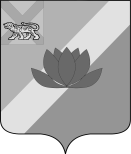 АДМИНИСТРАЦИЯ  ЛЕСОЗАВОДСКОГО ГОРОДСКОГО ОКРУГАФИНАНСОВОЕ УПРАВЛЕНИЕПРИКАЗ08.02.2023                                    г. Лесозаводск                                                      № 15  О внесении изменений в приказ финансового управления администрации Лесозаводского городского округа от 22.12.2022 года № 55 «Об утверждении перечня кодов подвидов по видам доходов бюджета Лесозаводского городского округа, главными администраторами которых являются органы местного самоуправления Лесозаводского городского округа, органы администрации Лесозаводского городского округа, муниципальные казенные учреждения Лесозаводского городского округа на 2023 год Руководствуясь статьями 9, 20 Бюджетного кодекса Российской Федерации,   постановлением администрации Лесозаводского городского округа от 23.11.2022 
№ 2484 «Об утверждении перечня главных администраторов доходов бюджета Лесозаводского городского округа, главных администраторов источников внутреннего финансирования дефицита бюджета Лесозаводского городского округа на 2023 год»,ПРИКАЗЫВАЮ:1. Внести изменения в приказ финансового управления администрации Лесозаводского городского округа от 22.12.2022 года № 55 «Об утверждении перечня кодов подвидов по видам доходов бюджета Лесозаводского городского округа, главными администраторами которых являются органы местного самоуправления Лесозаводского городского округа, органы администрации Лесозаводского городского округа, муниципальные казенные учреждения Лесозаводского городского округа на 2023 год», изложив приложение к нему «Перечень кодов подвидов по видам доходов бюджета Лесозаводского городского округа, главными администраторами которых являются органы местного самоуправления Лесозаводского городского округа, органы администрации Лесозаводского городского округа, муниципальные казенные учреждения Лесозаводского городского округа на 2023 год» в редакции приложения к настоящему приказу.2. Довести настоящий приказ до Управления Федерального казначейства по Приморскому краю, главных администраторов доходов бюджета городского округа в трехдневный срок со дня его подписания.4. Настоящий приказ вступает в силу со дня его подписания.3. Контроль за исполнением настоящего приказа оставляю за собой.Начальник финансового управления                                       	                            В.Г. СинюковаОЗНАКОМЛЕНЫ:Начальник отдела учета и отчетности					               С.В. ГранжеНачальник бюджетного отдела                                                                                О.В. ЛогиноваУТВЕРЖДЕНприказом финансового управленияадминистрации Лесозаводского городского округа от 08.02.2023 года № 15Начальник финансового управления						    	                                                                                   В.Г. СинюковаПеречень кодов подвидов по видам доходов бюджета Лесозаводского городского округа, главными администраторами которых являются органы местного самоуправления Лесозаводского городского округа, органы администрации Лесозаводского городского округа, муниципальные казенные учреждения Лесозаводского городского округана 2023 год  Перечень кодов подвидов по видам доходов бюджета Лесозаводского городского округа, главными администраторами которых являются органы местного самоуправления Лесозаводского городского округа, органы администрации Лесозаводского городского округа, муниципальные казенные учреждения Лесозаводского городского округана 2023 год  Перечень кодов подвидов по видам доходов бюджета Лесозаводского городского округа, главными администраторами которых являются органы местного самоуправления Лесозаводского городского округа, органы администрации Лесозаводского городского округа, муниципальные казенные учреждения Лесозаводского городского округана 2023 год  Перечень кодов подвидов по видам доходов бюджета Лесозаводского городского округа, главными администраторами которых являются органы местного самоуправления Лесозаводского городского округа, органы администрации Лесозаводского городского округа, муниципальные казенные учреждения Лесозаводского городского округана 2023 год  Перечень кодов подвидов по видам доходов бюджета Лесозаводского городского округа, главными администраторами которых являются органы местного самоуправления Лесозаводского городского округа, органы администрации Лесозаводского городского округа, муниципальные казенные учреждения Лесозаводского городского округана 2023 год  Код классификации доходов бюджетов Российской ФедерацииКод классификации доходов бюджетов Российской ФедерацииНаименование кода доходовКод подвида доходовНаименование подвида доходов983 1 08 07173 01 0000 110983 1 08 07173 01 0000 110Государственная пошлина за выдачу органом местного самоуправления городского округа специального разрешения на движение по автомобильным дорогам транспортных средств, осуществляющих перевозки опасных, тяжеловесных и (или) крупногабаритных грузов, зачисляемая в бюджеты городских округов10004000Государственная пошлина за выдачу органом местного самоуправления городского округа специального разрешения на движение по автомобильным дорогам транспортных средств, осуществляющих перевозки опасных, тяжеловесных и (или) крупногабаритных грузов, зачисляемая в бюджеты городских округов (сумма платежа (перерасчеты, недоимка и задолженность));Государственная пошлина за выдачу органом местного самоуправления городского округа специального разрешения на движение по автомобильным дорогам транспортных средств, осуществляющих перевозки опасных, тяжеловесных и (или) крупногабаритных грузов, зачисляемая в бюджеты городских округов (прочие поступления)985 1 11 09044 04 0000 120985 1 11 09044 04 0000 120Прочие поступления от использования имущества, находящегося в собственности городских округов (за исключением имущества муниципальных бюджетных и автономных учреждений, а также имущества муниципаль-ных унитарных предприятий, в том числе казенных)001000200040Доходы от платы за наем жилых помещений, поступающие от нанимателей, проживающих в муниципальном жилищном фондеДоходы от платежей по договорам на предоставление рекламного места, а также средства от продажи права на заключение договоров на предоставление рекламного местаДоходы от продажи права на заключение договоров аренды по муниципальному имуществу983 1 17 05040 04 0000 180983 1 17 05040 04 0000 180Прочие неналоговые доходы бюджетов городских округов00300060Доходы от платы за выдачу разрешения на снос зеленых насаждений на территории Лесозаводского городского округаДоходы  от платы за право размещения сезонного объекта торговли982 2 02 29999 04 0000 150982 2 02 29999 04 0000 150Прочие субсидии бюджетам городских округов00010003000800090021Субсидии бюджетам муниципальных образований на капитальный ремонт зданий и благоустройство территорий муниципальных образовательных организаций, оказывающих услуги дошкольного образования Субсидии бюджетам муниципальных образований на приобретение автобусов для перевозки учащихся муниципальных общеобразовательных учрежденийСубсидии бюджетам муниципальных образований Приморского края на проведение капитального и (или) текущего  ремонта зданий муниципальных общеобразовательных учрежденийСубсидии бюджетам муниципальных образований Приморского края на финансирование мероприятий по программно-техническому обслуживанию сети доступа к сети «Интернет» муниципальных общеобразовательных учреждений, включая оплату трафикаСубсидии бюджетам муниципальных образований Приморского края на строительство, реконструкцию и приобретение зданий муниципальных общеобразовательных учреждений за счет средств краевого бюджета 983 2 02 29999 04 0000 150983 2 02 29999 04 0000 150Прочие субсидии бюджетам городских округов0002000400050006000700110013001400150024002600270028 0031Субсидии бюджетам муниципальных образований Приморского края на строительство (реконструкцию) спортивных сооружений муниципальной собственностиСубсидии бюджетам муниципальных образований за счет финансового резерва для ликвидации чрезвычайных ситуаций в Приморском крае Субсидии бюджетам муниципальных образований Приморского края на поддержку муниципальных программ развития малого и среднего предпринимательстваСубсидии бюджетам муниципальных образований Приморского края на мероприятия по энергосбережению и повышению энергетической эффективности систем коммунальной инфраструктуры Приморского краяСубсидии бюджетам муниципальных образований Приморского края на поддержку муниципальных программ формирования современной городской средыСубсидии из краевого бюджета бюджетам муниципальных образований Приморского края на капитальный ремонт и ремонт автомобильных дорог общего пользования населенных пунктов за счет средств дорожного фонда Приморского краяСубсидии из краевого бюджета бюджетам муниципальных образований Приморского края на обеспечение земельных участков, предоставленных на бесплатной основе гражданам, имеющих трех и более детей, инженерной инфраструктуройСубсидии из краевого бюджета бюджетам муниципальных образований Приморского края на социальные выплаты молодым семьям для приобретения (строительства) жилья эконом-классаСубсидии  за счет средств дорожного фонда Приморского края бюджетам муниципальных образований Приморского края на проектирование, строительство подъездных автомобильных дорог, проездов к земельным участкам, предоставленным (предоставляемым) на бесплатной основе гражданам, имеющим трех и более детей, и гражданам, имеющих двух детей, а также молодым семьям Субсидии бюджетам муниципальных образований Приморского края на проектирование и (или) строительство, реконструкцию, модернизацию и капитальный ремонт объектов водопроводно-канализационного хозяйстваСубсидии бюджетам муниципальных образований Приморского края на обеспечение граждан твердым топливом (дровами)Субсидии бюджетам муниципальных образований Приморского края на проектирование, строительство (реконструкцию) автомобильных дорог общего пользования населенных пунктов за счет дорожного фонда Приморского краяСубсидии бюджетам муниципальных образований Приморского края на благоустройство дворовых территорийСубсидии из краевого бюджета бюджетам муниципальных образований Приморского края за счет резервного фонда Правительство Приморского края982 2 02 30024 04 0000 150982 2 02 30024 04 0000 150Субвенции бюджетам городских округов на выполнение передаваемых полномочий субъектов Российской Федерации00010003000700100011Субвенции бюджетам муниципальных образований Приморского края на обеспечение государственных гарантий реализации прав на получение общедоступного и бесплатного дошкольного, начального общего, основного общего, среднего общего, дополнительного образования детей в муниципальных общеобразовательных организацияхСубвенции бюджетам муниципальных образований Приморского края на выполнение передаваемых полномочий по обеспечению государственных гарантий реализации прав на получение общедоступного и бесплатного дошкольного образования в муниципальных дошкольных образовательных учрежденияхСубвенции бюджетам муниципальных образований Приморского края на выполнение передаваемых полномочий по организации и обеспечению оздоровления и отдыха детей (за исключением организации отдыха детей в каникулярное время)Субвенции бюджетам муниципальных образований Приморского края на осуществление отдельных государственных полномочий по обеспечению мер социальной поддержки педагогическим работникам муниципальных образовательных организаций Приморского краяСубвенции бюджетам муниципальных образований Приморского края на осуществление отдельных государственных полномочий по обеспечению бесплатным питанием детей, обучающихся в муниципальных общеобразовательных организациях Приморского края983 2 02 30024 04 0000 150983 2 02 30024 04 0000 150Субвенции бюджетам городских округов на выполнение передаваемых полномочий субъектов Российской Федерации00020004000500090022 003000320036Субвенции бюджетам муниципальных образований Приморского края на выполнение передаваемых полномочий по созданию и обеспечению деятельности комиссии по делам несовершеннолетних и защите их правСубвенции бюджетам муниципальных образований Приморского края на выполнение передаваемых полномочий по государственному управлению охраной трудаСубвенции бюджетам муниципальных образований Приморского края на реализацию отдельных государственных полномочий по созданию административных комиссийСубвенции, предоставляемые бюджетам муниципальных образований на реализацию государственных полномочий Приморского края по организации мероприятий при осуществлении деятельности по обращению с животными без владельцевСубвенции бюджетам муниципальных образований Приморского края на реализацию государственного полномочия по установлению регулируемых тарифов на регулярные перевозки пассажиров и багажа автомобильным и наземным электрическим общественным транспортом по муниципальным маршрутам в границах муниципального образованияСубвенции бюджетам муниципальных образований Приморского края на реализацию государственных полномочий органов опеки и попечительства в отношении несовершеннолетнихСубвенции бюджетам муниципальных образований Приморского края на реализацию государственных полномочий по социальной поддержке детей, оставшихся без попечения родителей, и лиц, принявших на воспитание в семью детей, оставшихся без попечения родителейСубвенции бюджетам муниципальных образований Приморского края на осуществление отдельного государственного полномочия по возмещению специализированным службам по вопросам похоронного дела стоимости услуг по погребению умерших, не подлежащих обязательному социальному страхованию на случай временной нетрудоспособности и в связи с материнством на день смерти и не являющихся пенсионерами, а также в случае рождения мертвого ребенка по истечении 154 дней беременности, предоставляемых согласно гарантированному перечню услуг по погребению985 2 02 30024 04 0000 150985 2 02 30024 04 0000 150Субвенции бюджетам городских округов на выполнение передаваемых полномочий субъектов Российской Федерации0008Субвенции бюджетам муниципальных образований Приморского края на осуществление государственных полномочий по регистрации и учету граждан, имеющих право на получение жилищных субсидий в связи с переселением из районов Крайнего Севера и приравненных к ним местностей985 2 02 30024 04 0000 150985 2 02 30024 04 0000 150Субвенции бюджетам городских округов на выполнение передаваемых полномочий субъектов Российской Федерации0006Субвенции бюджетам муниципальных образований Приморского края на исполнение полномочий по обеспечению детей-сирот, детей, оставшихся без попечения родителей, лиц из числа детей-сирот и детей, оставшихся без попечения родителей, жилыми помещениями985 2 02 30024 04 0000 150985 2 02 30024 04 0000 150Субвенции бюджетам городских округов на выполнение передаваемых полномочий субъектов Российской Федерации0033Субвенции бюджетам муниципальных образований Приморского края на исполнение полномочий по обеспечению детей-сирот, детей, оставшихся без попечения родителей, лиц из числа детей-сирот и детей, оставшихся без попечения родителей, жилыми помещениями за счет средств краевого бюджета987 2 02 29999 04 0000 150987 2 02 29999 04 0000 150Прочие субсидии бюджетам городских округов0034Субсидии бюджетам муниципальных образований Приморского края на реализацию проектов инициативного бюджетирования по направлению «Твой проект»988 2 02 29999 04 0000 150988 2 02 29999 04 0000 150Прочие субсидии бюджетам городских округов000000170019002300250029003500370038Субсидии из краевого бюджета бюджетам муниципальных образований Приморского края на приобретение музыкальных инструментов и художественного инвентаря для учреждений дополнительного образования детей в сфере культурыСубсидии бюджетам муниципальных образований Приморского края на организацию физкультурно-спортивной работы по месту жительстваСубсидии бюджетам муниципальных образований Приморского края на строительство, реконструкцию, ремонт объектов культуры (в том числе, проектно-изыскательские работы), находящиеся в муниципальной собственностиСубсидии бюджетам муниципальных образований Приморского края на комплектование книжных фондов и обеспечение информационно-техническим оборудованием библиотекСубсидии бюджетам муниципальных образований Приморского края на развитие спортивной инфраструктуры, находящейся в муниципальной собственностиСубсидии из краевого бюджета бюджетам муниципальных образований Приморского края на приобретение и поставку спортивного инвентаря, спортивного оборудования и иного имущества для развития лыжного спорта Субсидии бюджетам муниципальных образований Приморского края на приобретение ледозаливочной техникиСубсидии бюджетам муниципальных образований Приморского края на приобретение и поставку спортивного инвентаря, спортивного оборудования и иного имущества для развития массового спортаСубсидии бюджетам муниципальных образований Приморского края на реализацию федеральной целевой программы «Увековечение памяти погибших при защите Отечества на 2019-2025 годы» за счет средств краевого бюджета